 Welcome to St. Andrew's, All God’s People!(Please sign the registration pad found at the end of your pew.  Thank you.)Morning Praise		                              “Shine, Jesus, Shine”                           TFWS #2173		   	                  “Christ is the World’s Light”                           UMH #188		                   “I Want to Walk as a Child of the Light”                 UMH #206Announcements		The Lay Leader***   ***   ***   ***PRELUDEBRINGING IN THE LIGHT		INVOCATION		Pastor^ OPENING HYMN	  “Rejoice the Lord Is King”	UMH #715CALL TO WORSHIP	  Canticle of Light and Darkness #205	LiturgistLiturgist:  We look for light but find darkness,
for brightness, but walk in gloom..People: We grope like those who have no eyes;
we stumble at noon as in the twilight.Liturgist: If I say, “Let only darkness cover me,
and the light about me be night,”People:  Even darkness is not dark to You,
the night is bright as the day, for darkness us as light with You.Liturgist: Blessed be Your name, O God, forever.
You reveal deep and mysterious things.People:  You are light and in You is no darkness.
Our darkness is passing away and already the true light is shining.^ EXCHANGE OF PEACE			Liturgist:  May the Peace of the living Christ be with you.People:  And also with you.  Amen.(We greet and share the peace with neighbors.)ANTHEM	“I Am Alive and I Can See”	The ChoirCHILDREN’S MOMENTPRAYER OF CONFESSION		TogetherLiturgist: Let us pray.We have misused the gifts of the Holy Spirit in the selfish ways, O God, rather than for the common good.  We neglected to grow in the Spirit and truth.  Our eyes are on the glitter of this world, and our hands are smudged with the grimes of this world.  Help us turn to the teachings of Jesus, Your only Son, in whose name we pray… (We lift up our prayers individually in silence.)Liturgist: Your sins are forgiven in Jesus’ name.People: Your sins are also forgiven; Glory be to God.  Amen.OFFERINGS OF THE GIFTS FROM THE HEART	OFFERTORY^ DOXOLOGY	            “Praise God from Whom...”	UMH #94^ PRAYER OF DEDICATION		TogetherOur gifts are negligible, O God, compared to Your abundant gifts and graces.  Still, we bring these gifts with grateful hearts.  Even though our lives turn adverse at times, we are not swayed, for we belong only to You.  In Jesus’ name we pray.  Amen.PRAYER HYMN	   “Lord, Listen to Your Children Praying”	TFWS #2193SHARING OF JOYS AND CONCERNSPASTORAL PRAYER		THE LORD’S PRAYERREADING OF THE WORD	              Ephesians 5: 8 - 14	LiturgistPROCLAMATION OF THE WORD 		“Live As Children Of Light”^ CLOSING HYMN	   “We are Called”	TFWS #2172^ BENEDICTION		POSTLUDE	***   ***   ***   ***   ***^ Please rise in body or spirit.ANNOUNCEMENTSPlease join us for some food and fellowship in Moss Hall immediately following the worship service. If you wish, somebody will escort you to the fellowship hall.We pray for .Susannah Circle meets Tuesday at 10:30AM in Annabelle Kenward’s home.Bible Study Wednesday at 10AM.Choir rehearsal Wednesday at 6:00PM.Thursday Morning Task Force works their magic from 8:30AM – Noon. All hands welcome!Food Closet is open Thursdays from 11AM – 2:00PM.The United Methodist Men are sponsoring a table at the upcoming SWAP Meet at The Elks Lodge in Carmichael on Sunday, April 5th. See the flyer in the bulletin for more details.St. Andrew’s United Methodist ChurchSunday, March 22, 20204th Sunday in Lent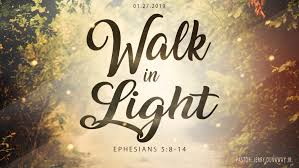 Rev. David Park, PastorMinisters: All of God's People!Worship at 10:20AM & 6:00PM on SundayMorning Devotion at 10:15 on ThursdayA Reconciling CongregationWe welcome everyone regardless of race, ethnicity, age, status, disability, sexual orientation, or gender.               6201 Spruce Avenue, Sacramento, CA  95841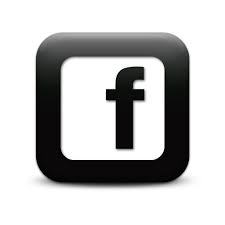                1-(916) 332-0915       email:  standrewsumc@gmail.com          website:  www.saumc.org